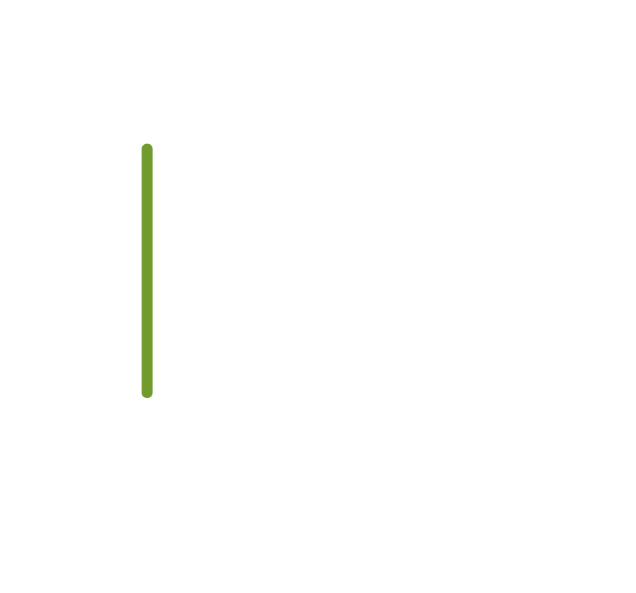 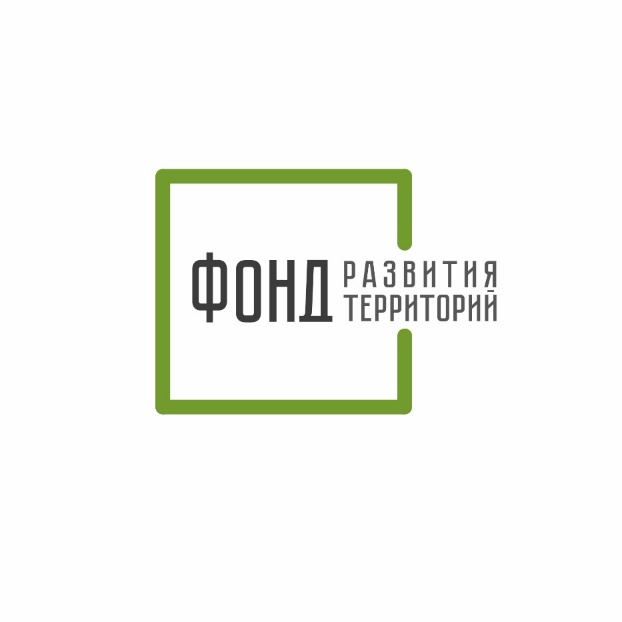 Памятка по заполнению сведений о доходах, расходах, об имуществе и обязательствах имущественного характера В соответствии с Постановлением Правительства Российской Федерации от 22.07.2013 № 613 «О представлении гражданами, претендующими на замещение должностей в организациях, созданных для выполнения задач, поставленных перед Правительством Российской Федерации, и работниками, замещающими должности в этих организациях, сведений о доходах, расходах, об имуществе и обязательствах имущественного характера, проверке достоверности и полноты представляемых сведений и соблюдения работниками требований к служебному поведению» Фонд включен в перечень организаций, созданных для выполнения задач, поставленных перед правительством Российской Федерации.Постановлением утвержден «Перечень должностей в организациях, созданных для выполнения задач, поставленных перед правительством российской федерации, при назначении на которые граждане и при замещении которых работники обязаны представлять сведения о своих доходах, об имуществе и обязательствах имущественного характера, а также сведения о доходах, об имуществе и обязательствах имущественного характера своих супруги (супруга) и несовершеннолетних детей», в него включены следующие лица: руководитель (единоличный исполнительный орган), заместитель руководителя, главный бухгалтер. В соответствии с требованиями антикоррупционного законодательства сведения о доходах представляются работниками в отношении себя, своего супруга (супруги), а также несовершеннолетних детей по состоянию на 31 декабря отчетного года Форма, по которой предоставляются соответствующие сведения, утверждена Указом Президента Российской Федерации, заполняется в СПО «Справки БК», которую можно скачать на сайте Президента Российской Федерации, официальном сайте программного обеспечения, сайте https://gossluzhba.gov.ru/anticorruption/spravki_bk.Заполненная справка представляется в Департамент кадров Правительства Российской Федерации каждым работником индивидуально. Предельный срок предоставления первичных сведений - не позднее 30 апреля года, следующего за отчетным.С 2021 года действуют два новых правила предоставления сведений: обязательно указание страхового номера индивидуального лицевого счета (СНИЛС) при его наличии, а также обязательно предоставление сведений о принадлежащих работникам и членам их семей цифровых финансовых активах, цифровых правах, включающих одновременно цифровые финансовые активы и иные цифровые права, утилитарных цифровых правах и цифровой валюте (при их наличии) по установленной форме.Форма уведомления подается в случае наличия у лица цифровых финансовых активов, цифровых прав, включающих одновременно цифровые финансовые активы и иные цифровые права, утилитарных цифровых прав и цифровой валюты. При их отсутствии форма уведомления не подается.